Заключение № 30по результатам проверки достоверности годовой бюджетной отчетностиКомитета по образованию Усольского муниципального района Иркутской областиЗаключение подготовлено в соответствии с требованиями ст.264.4 Бюджетного кодекса Российской Федерации (далее – Бюджетный кодекс РФ, БК РФ), Федерального закона от 07.02.2011г. № 6-ФЗ «Об общих принципах организации и деятельности контрольно-счетных органов субъектов Российской Федерации и муниципальных образований», Положения о Контрольно-ревизионной комиссии Усольского муниципального района Иркутской области (далее – Контрольно-ревизионная комиссия или КРК), утвержденного решением Думы Усольского муниципального района Иркутской области от 26.12.2017г. №23, на основании плана работы Контрольно-ревизионной комиссии, распоряжения председателя КРК от 15.03.2021г. № 6ЭАМ.Комитет по образованию Усольского муниципального района Иркутской области (далее – Комитет по образованию), является органом администрации муниципального района, осуществляющим функции по управлению в сфере образования, в части и порядке, определенными в соответствии с законодательством, решениями Думы и иными муниципальными правовыми актами. Имеет статус юридического лица, лицевые счета в соответствии с действующим законодательством, печать, выступает истцом и ответчиком в суде. Основным нормативным правовым актом, регулирующим сферу деятельности, полномочия и функции Комитета по образованию, является Положение о Комитете по образованию, утвержденное решением Думы Усольского муниципального района Иркутской области (далее – Дума) от 30.08.2016г. №192. Финансовое обеспечение деятельности Комитета по образованию осуществляется за счет средств, бюджета Усольского района, в соответствии с утвержденной сметой, в пределах утвержденных лимитов бюджетных обязательств.Комитет по образованию осуществляет свою деятельность непосредственно через образовательные учреждения, руководит деятельностью муниципального казенного учреждения «Управление учета и отчетности муниципальных учреждений Усольского муниципального района Иркутской области» (далее по тексту - Управление).Комитет по образованию осуществляет функции и полномочия учредителя в отношении 38 бюджетных учреждений. Финансирование учреждений подведомственных Комитету по образованию осуществлялось на основании соглашений о порядке и условиях предоставления субсидий на выполнение муниципального задания по оказанию муниципальных услуг (выполнению работ), заключенных между Комитетом по образованию (ГРБС) и муниципальными учреждениями.  Бюджетная отчетность подписана председателем Комитета по образованию (Татарникова Н.Г.), директором МКУ «Управление» (Шитина А.К.) и главным бухгалтером МКУ «Управление» (Волынкина Т.А). Формы бюджетной отчетности, содержащие плановые (прогнозные)  показатели, подписаны руководителем финансово-экономической службы (Кушнир Н.В.). Предметом деятельности МКУ «Управление» является бюджетный учет финансово—хозяйственной деятельности и формирование полной и достоверной информации о финансово—хозяйственной деятельности муниципальных общеобразовательных учреждений Усольского района. В соответствии со ст.7 Федерального закона от 06.12.2011г. №402-ФЗ «О бухгалтерском учете» 39 учреждений Отрасли образования заключили договор на ведение бухгалтерского и налогового учета с МКУ «Управление». Годовая бюджетная отчетность главного распорядителя бюджетных средств составлена путем консолидации отчетов подведомственных учреждений (39ед.) с применением программного продукта «1С бухгалтерия государственного бюджетного учреждения – 8».Годовая бюджетная отчетность соответствует структуре и бюджетной классификации, которые применялись при утверждении бюджета муниципального района на 2020 год, утвержденной решением Думы от 24.12.2019г. №114 «Об утверждении бюджета на 2020 год и на плановый период 2021 и 2022 годов». Целью проверки является проверка соответствия форм представленной бюджетной отчетности главного администратора, главного распорядителя бюджетных средств, требованиям Инструкции о порядке составления и предоставления годовой, квартальной и месячной отчетности об исполнении бюджетов бюджетной системы Российской Федерации, утвержденной приказом Минфина России от 28.12.2010г. №191н, с изменениями (далее по тексту - Инструкция №191н), Инструкции о порядке составления, представления годовой, квартальной бухгалтерской отчетности государственных (муниципальных) бюджетных и автономных учреждений, утвержденной приказом Минфина РФ от 25.03.2011г. №33н, с изменениями (далее по тексту - Инструкция №33н). Проверка наличия оформленных в установленном порядке документов, подтверждающих проведение перед составлением годовой бюджетной отчетности инвентаризации активов и обязательств.В ходе внешней проверки проанализированы степень полноты и достоверности, представленной годовой бюджетной отчетности. Соответствие показателей годового отчета об исполнении бюджета главного администратора, главного распорядителя бюджетных средств, показателям бюджетного учета. Соответствие фактического исполнения бюджета Комитетом по образованию его плановым назначениям, утвержденным решениями Думы в 2020 году.Предметом проверки является годовая бюджетная отчетность Комитета по образованию.В соответствии со ст.6 Положения о бюджетном процессе в муниципальном районе и решением Думы от 24.12.2019г. №114 «Об утверждении бюджета муниципального района на 2020 год и плановый период 2021 и 2022 годов» определен перечень главных администраторов доходов бюджета на 2020 год (приложение №3 к решению Думы), одним из которых является Комитет по образованию.  Приложением №10 «Ведомственная структура расходов бюджета» на 2020 год Комитет по образованию включен в ведомственную структуру расходов бюджета, как имеющий право распределять бюджетные ассигнования и лимиты бюджетных обязательств между подведомственными распорядителями и (или) получателями бюджетных средств (главный распорядитель бюджетных средств).В ходе внешней проверки представлены бюджетные росписи, при сравнительном анализе показателей бюджетных росписей за 2020 год установлено, что они соответствуют показателям сводной бюджетной росписи, утвержденной финансовым органом, что соответствует ст.24 Положения о бюджетном процессе в муниципальном районе.В утвержденный бюджет на 2020 год в течение отчетного года вносились изменения четыре раза.В таблице отражен анализ изменения распределения бюджетных ассигнований на 2020 год                                                                         (тыс.руб.)В отчетном периоде Комитетом по образованию составлены и утверждены бюджетные росписи расходов, изменения вносились своевременно и в полном объеме. Уведомления о бюджетных ассигнованиях получены Комитетом по образованию от Комитета по экономике и финансам в полном объеме. Лимиты бюджетных обязательств совпадают с суммой выделенных бюджетных ассигнований. Учет бюджетных ассигнований, лимитов бюджетных обязательств и принятых бюджетных обязательств осуществляется по соответствующим счетам аналитического учета. На основании ст.217 п.3, ст.219 п.4 Бюджетного кодекса РФ,  Порядка составления и ведения сводной бюджетной росписи бюджета муниципального района (утвержденного приказом от 19.01.2016г. №13 с изменениями), в течение года вносились изменения в бюджетную роспись. На конец года решением Думы от 22.12.2020г. №162 внесены изменения в бюджет 2020 года, бюджетная роспись Комитета по образованию утвержденная 29.12.2020г. не соответствует утвержденному бюджету на 2020 год, расхождения составляют 5 550,8 тыс.руб., по пояснениям Комитета по образованию изменения внесены согласно приказам Комитета по экономике и финансам (приказ от 25.12.2020г. №477о/д, от 28.12.2020г. №478о/д). Первоначальным решением Думы об утверждении бюджета по главному распорядителю бюджетных средств Комитету по образованию бюджетные ассигнования утверждены в сумме 1 021 908,7 тыс. руб.  последней бюджетной росписью бюджетные ассигнования утверждены в сумме 1 097 926,57 тыс. руб. увеличение составляет 76 017,87 тыс. руб.В соответствии с решением Думы о бюджете Комитет по образованию является главным администратором доходов по коду «903» администрируемые доходы в местный бюджет предусмотрены по двум кодам бюджетной классификации.Согласно данным Отчета об исполнении бюджета ф.0503127 за 2020 год, доходы поступили по коду бюджетной классификации 1 13 02995 05 0000 130 «Прочие доходы от компенсации затрат бюджетов муниципальных районов» в сумме 193,4 тыс. руб. при плане 196,5 тыс.руб. Согласно данным Отчетов об исполнении учреждением плана его финансово-хозяйственной деятельности ф.0503727 (КВФО 2,4,5) за 2020 год,Доходы от оказания платных услуг (работ) и компенсации затрат (субсидии на выполнение государственного (муниципального) задания) поступили в сумме 961 493,7 тыс. руб. при плане 972 462,28 тыс.руб. или 98,87%Приносящая доход деятельность: Доходы от оказания платных услуг (работ) и компенсации затрат поступили в сумме 28 401,3 тыс. руб. при плане 29 607,2 тыс.руб. или 95,9%Безвозмездные поступления от бюджетов поступили в сумме 260,16 тыс. руб. или 100%Доходы от операций с активами поступили в сумме 152,87 тыс. руб. или 100% Субсидии на иные цели (безвозмездные поступления от бюджетов) поступили в сумме 112 396,79 тыс. руб. при плане 117 494,46 тыс.руб. или 95,6%В соответствии со ст.154 Бюджетного кодекса РФ, Инструкцией №191н, а также согласно разработанному приказу от 17.12.2020г.  №452о/д «О сроках составления и представления отчетности об исполнении бюджета за 2020г., месячной и квартальной отчетности в 2021 году», в финансовый орган Комитетом по образованию представлен отчет своевременно и в полном объеме.  Согласно письму Комитета по экономике и финансам от 29.03.2021г. №348 годовой отчет Комитета по образованию принят без замечаний, в отчетности соблюдены контрольные соотношения, установленные Инструкциями №191н и №33н.Годовая бюджетная отчетность Комитета по образованию за 2020 год представлена в Контрольно-ревизионную комиссию в срок, установленный ст.30 Положения о бюджетном процессе с сопроводительным письмом на бумажном носителе, в сброшюрованном и пронумерованном виде (176 листов) с оглавлением, что соответствует требованиям Инструкции №191н.Кроме того, в соответствии с требованиями п.8 Инструкции №191н часть форм бюджетной отчетности не составлялась (ф.0503125, 0503166, 0503167, 0503172, 0503173, 0503174, 0503178, 0503190, 0503296, таблицы 1,3,6), поскольку согласно сведениям, указанным в Пояснительной записке ф. 0503160 показатели в формах, не имеют числового значения.В целях составления годовой бюджетной отчетности проведена инвентаризация материальных ценностей и финансовых обязательств, о чем указано в Пояснительной записке ф. 0503160. В результате проведенной инвентаризации на 01.10.2020г. излишек и недостач не выявлено, таблица 6 не составлялась.Внешняя проверка годовой бюджетной отчетности проводилась в отношении следующих форм, представленных на бумажном носителе:Баланс главного распорядителя, распорядителя, получателя бюджетных средств, главного администратора, администратора источников финансирования дефицита бюджета, главного администратора, администратора доходов бюджета ф.0503130;Справка о наличии имущества и обязательствах на забалансовых счетах ф.0503130;Справка по заключению счетов бюджетного учета отчетного финансового года ф.0503110;Отчет об исполнении бюджета главного распорядителя, распорядителя, получателя бюджетных средств, главного администратора, администратора источников финансирования дефицита бюджета, главного администратора, администратора доходов бюджета ф.0503127;Отчет о бюджетных обязательствах ф.0503128, НП;Отчет о бюджетных обязательствах ф.0503128;Отчет о финансовых результатах деятельности ф.0503121;Отчет о движении денежных средств ф.0503123;Пояснительная записка ф.0503160 с приложениями и таблицами (ф.0503164, 0503168, 0503169, 0503171, 0503175, таб. №4).Предусмотренных приказом Минфина России от 25.03.2011г. №33н «Об утверждении Инструкции о порядке составления, представления годовой, квартальной бухгалтерской отчетности государственных (муниципальных) бюджетных и автономных учреждений», в полном составе форм: Баланс государственного (муниципального) учреждения ф.0503730; Справка по заключению учреждением счетов бухгалтерского учета отчетного финансового года ф.0503710; Отчет об исполнении учреждением плана его финансово-хозяйственной деятельности ф.0503737 (КВФО 2,4,5); Отчет об обязательствах учреждения ф.0503738, НП (КВФО 5);Отчет о финансовых результатах деятельности учреждения ф. 0503721;Отчет о движении денежных средств учреждения ф.0503723;Пояснительная записка к Балансу учреждения ф.0503760 с приложениями и таблицами (ф.0305295, 0503766, 0503768, 0503769, 0503775, 0503779, таб. №4,6).Формы бюджетной отчётности, утверждённые Инструкцией №33н, которые не имеют числового значения, Комитетом по образованию не составлялись и отражены в пояснительной записке (ф.0503725, 0503771, 0503772, 0503773, 0503779, 0503790, таблица 1).Баланс исполнения бюджета Комитета по образованию сформирован по состоянию на 01.01.2021г.  ф.0503130 по подразделам согласно п.12 Инструкции 191н.В кодовой зоне заголовочной части Баланса ф. 0503130 Комитетом по образованию указан код ОКВЭД по основному виду деятельности 84.11.33, по которому осуществлен наибольший объем расходов по оплате труда, начислениям на выплаты по оплате труда в общем объеме фактических расходов за отчетный год.В соответствии с п.13 Инструкции 191н показатели отражены в Балансе в разрезе бюджетной деятельности и средств во временном распоряжении. В соответствии с п.20 Инструкции 191н в составе Баланса ф. 0503130 Комитетом по образованию представлена Справка о наличии имущества и обязательств на забалансовых счетах. Исходя из данных баланса ф. 0503130 установлено следующее.На 01.01.2021г. балансовая стоимость основных средств составила 457,00 тыс. руб., сумма начисленной амортизации 444,00 тыс. руб., износ основных средств достиг 97,1%. Согласно разделу I «Нефинансовые активы» баланса, материальные запасы составляют 8,34 тыс.руб.Согласно разделу II «Финансовые активы» дебиторская задолженность по доходам отсутствует, что соответствует ф. 0503169 Сведений по дебиторской и кредиторской задолженности. Дебиторская задолженность по выплатам отражена в сумме 6,1 тыс. руб. (020600000, 020800000, 030300000) на уровне 2019 года.	Согласно форме 0503169, дебиторская задолженность на конец отчетного периода сложилась по следующим счетам бюджетного учета:  по счету 1 209 00 000 «Расчеты по ущербу и иным доходам» в сумме 0,2 тыс. руб.; по счету 1 303 00 000 «Расчеты по платежам в бюджеты» в сумме 6,16 тыс. руб.По разделу III «Обязательства» кредиторская задолженность снизилась со значения  10 154,22 тыс. руб. до значения 31,26 тыс. руб. данные суммы соответствуют ф. 0503169 Сведений по дебиторской и кредиторской задолженности, нереальная к взысканию (просроченная) кредиторская задолженность отсутствует. Кредиторская задолженность отражена по выплатам (030200000) «Расчеты по принятым обязательством» в сумме 31,26 тыс. руб.	Баланс государственного (муниципального) учреждения  сформирован по состоянию  на 01.01.2021г.  ф.0503730 по подразделам согласно п.13 Инструкции №33н.В соответствии с п.14 Инструкции №33н показатели отражены в Балансе в разрезе видов финансового обеспечения (деятельности) учреждения в том числе:субсидий на иные цели;субсидий на выполнение муниципального задания;собственных доходов учреждения.По коду строки 201 Баланса отражен остаток денежных средств на лицевом счете Комитета по образованию в органе федерального казначейства в размере 3 920,29 тыс. руб., что соответствует ф.0503779 Сведения об остатках денежных средств учреждения.Анализ баланса ф. 0503730 показал на 01.01.2021г. балансовая стоимость основных средств по муниципальному заданию составила 1440039,13 тыс. руб., по приносящей доход деятельности составила 16 379,94 тыс. руб., сумма начисленной амортизации по муниципальному заданию составила 728 275,81 тыс. руб., по приносящей доход деятельности амортизация основных средств составила 14 288,54 тыс. руб.  Дебиторская задолженность по доходам уменьшилась со значения 12981,6 тыс. руб. до 2 042,54 тыс. руб., или на 10 939,13 тыс. руб. Дебиторская задолженность по выплатам уменьшилась со значения 11 247,16 тыс. руб. до 2 689,28 тыс. руб., или на 8 557,87 тыс. руб. Данные суммы соответствуют ф. 0503769 «Сведения по дебиторской и кредиторской задолженности» по собственным доходам учреждения, нереальная к взысканию (просроченная) дебиторская задолженность составляет 1,44 тыс. руб. Согласно пояснениям переплата образовалась в сумме (0,595 +0,848 тыс. руб.) СХ ПАО «Белореченское» задолженность поставщика за продукты питания.  Дебиторская задолженность на конец отчетного периода сложилась по следующим счетам бюджетного учета в сумме 1 869,59 тыс. руб.:  по счету 2 205 00 000 «Расчеты по доходам» в сумме 1 766,56 тыс. руб.; по счету 2 209 00 000 «Расчеты по ущербу и иным доходам» в сумме 103,12 тыс. руб.Согласно ф. 0503769 Сведения по дебиторской и кредиторской задолженности по субсидии на иные цели учреждения, нереальная к взысканию (просроченная) дебиторская задолженность отсутствует. Дебиторская задолженность на конец отчетного периода по счету 5 20600 000 «Расчеты по выданным авансам» увеличилась и составила 1 863,5 тыс. руб.Согласно ф. 0503769 Сведения по дебиторской и кредиторской задолженности по субсидии на выполнение муниципального задания, нереальная к взысканию (просроченная) дебиторская задолженность отражена в сумме 10,31 тыс. руб. Дебиторская задолженность на конец отчетного периода сложилась по следующим счетам бюджетного учета в сумме 998,68 тыс. руб.:  по счету 4 206 00 000 «Расчеты по выданным авансам» в сумме 30,99 тыс. руб.; по счету 4 20900 000 «Расчеты по ущербу и иным доходам» в сумме 172,94 тыс. руб.; по счету 4 30300 000 «Расчеты по платежам в бюджеты» в сумме 794,73 тыс. руб.Согласно балансу кредиторская задолженность по выплатам увеличилась со значения  4 872,04 тыс. руб. до значения 8 573,98 тыс. руб., или на 3 701,93 тыс. руб. Данные суммы соответствуют ф. 0503769 «Сведений по дебиторской и кредиторской задолженности», нереальная к взысканию (просроченная) кредиторская задолженность отсутствует. Кредиторская задолженность отражена по выплатам (030200000, 020800000, 030402000, 030403000). Согласно форме 0503769 кредиторская задолженность по субсидии на выполнения муниципального задания, на конец отчетного периода сложилась по следующим счетам бюджетного учета:  по счету 4 302 00 000 «Расчеты по принятым обязательствам» в сумме 6 680,45 тыс. руб.; по счету 4 303 00 000 «Расчеты по платежам в бюджеты» в сумме 22 082,65 тыс. руб.по счету 4 304 00 000 «» в сумме 699,52 тыс. руб.	Согласно форме 0503769 кредиторская задолженность по собственным доходам, на конец отчетного периода сложилась по следующим счетам бюджетного учета:  по счету 2 302 00 000 «Расчеты по работам, услугам» в сумме 1 178,99 тыс. руб.; по счету 2 205 00 000 «Расчеты по доходам» в сумме 3100,06 тыс. руб.		Кредиторская задолженность по ф.0503769 «Сведения по дебиторской и кредиторской задолженности» по субсидии на иные цели на конец отчетного периода сложилась по счету 5 302 00 000 «Расчеты по работам, услугам» в сумме 15,00 тыс. руб. Отчет о финансовых результатах деятельности ф.0503121 представлен по состоянию на 01.01.2021г.  Проверкой междокументальных контрольных соотношений с представленными формами бюджетной отчетности Балансом ф.0503130 и Справкой по заключению счетов бюджетного учета отчетного финансового года ф.0503110 отклонений не выявлено. Проанализирован Отчет об исполнении бюджета главного распорядителя, распорядителя, получателя бюджетных средств, главного администратора, администратора источников финансирования дефицита бюджета, главного администратора, администратора доходов бюджета ф.0503127:В разделе 1 «Доходы бюджета» отражены утвержденные бюджетные назначения в сумме 196,51 тыс. руб. при исполнении 193,45 тыс. руб., неисполнение составляет 3,06 тыс. руб.Раздел 2 «Расходы бюджета» соответствует решению Думы от 24.12.2019г. №114 (в последней редакции от 22.12.2020г. №162) «Об утверждении бюджета на 2020 год и на плановый период 2021 и 2022 годов» бюджетные ассигнования утверждены в объеме 1 097 926,57 тыс. руб. Исполнение по расходам составило 1 081 236,51 тыс. руб., или 98,4% от годовых утвержденных назначений. Сумма неисполненных назначений составила 16 690,05 тыс. руб. Причины неисполнения раскрыты в Пояснительной записке ф.0503160 в ф.0503164 Сведения об исполнении бюджета. В данных представленных в Отчете о движении денежных средств ф.0503123 расхождений не установлено. Проверка Справки по консолидируемым расчетам ф.0503125 с другими формами бюджетной отчетности расхождений не установлено.Отчет о бюджетных обязательствах ф.0503128. Данные Отчета ф.0503128 соотносятся с данными Отчета ф.0503127. Показатели представленных Сведений о принятых и неисполненных обязательствах получателя бюджетных средств ф.0503175 согласуются с показателями Отчета ф.0503128.	Согласно Инструкции №33н, приказа Комитета по экономике и финансам от 29.12.2018г. №892 «Об утверждении критериев определения показателей отдельных форм отчетности» в ф.0503775 «Сведения о принятых и не исполненных обязательствах получателей бюджетных средств» причиной неисполнения плановых назначений является предоставление контрагентом документов об оплате по окончанию отчетного периода.Согласно п.73.1. Инструкции №191н Отчет ф. 0503128-НП сформирован по данным о ходе реализации национальных проектов.За отчетный период Комитету по образованию доведены лимиты бюджетных обязательств в сумме 15 595,9 тыс. руб., на реализацию национального проекта «Демография», в форме субвенции для осуществления органами местного самоуправления отдельных областных государственных полномочий по предоставлению мер социальной поддержки многодетным и малоимущим семьям. Исполнение денежных обязательств согласно ф.0503128-НП в рамках муниципальной программы «Развитие системы образования Усольского района» составляет 15 592,85 тыс.руб.Субсидия бюджетным учреждениям на иные цели доведена до ГРБС в сумме 9 113,50 тыс.руб. на реализацию национального проекта «Образование». Исполнение денежных обязательств согласно ф.0503128-НП составляет 7 636,00 тыс.руб. на капитальный ремонт спортивных залов МБОУ «Буретская СОШ», МБОУ «СОШ №7»В соответствии с п. 152 Инструкции №191н Пояснительная записка ф.0503160 составлена с указанием всех разделов и оформлена с приложением всех предусмотренных форм. Согласно форме 0503295 Сведения об исполнении судебных решений по денежным обязательствам произведены расходы на оплату штрафов на сумму 90,0 тыс. руб., что на 100,00 тыс.руб. меньше 2019 года. В нарушение ст.160.2-1 Бюджетного кодекса РФ, п.3 Федерального стандарта внутреннего финансового аудита «Основания и порядок организации, случаи и порядок передачи полномочий по осуществлению внутреннего финансового аудита» утвержденного 18.12.2019г. №237н Комитетом по образованию не предоставлены документы, подтверждающие организацию внутреннего финансового аудита (в целях подтверждения достоверности бюджетной отчетности). Следует отметить, что Комитетом по образованию не исполнена обязанность по публичному раскрытию на официальном сайте субъекта учета в информационно-телекоммуникационной сети «Интернет» основных положений учетной политики и (или) копий документов учетной политики. Согласно п.9 Федерального стандарта бухгалтерского учета для организаций государственного сектора «Учетная политика, оценочные значения и ошибки», утвержденные приказом Минфина России от 30.12.2017г. №274н, п.5 методических рекомендаций по применению данного Федерального стандарта (письмо Минфина России от 31.08.2018г. №02-06-07/62480) основные положения учетной политики подлежат публичному раскрытию на официальном сайте субъекта учета (централизованной бухгалтерии) в информационно-телекоммуникационной сети «Интернет». Выводы       В ходе проверки годовой бюджетной отчетности Комитета по образованию, проведенной КРК Усольского муниципального района Иркутской области установлено:годовая бюджетная отчетность, для проведения внешней проверки и подготовки заключения предоставлена в установленный срок;требования инструкций №191н и №33н, в основном выполнены;контрольные соотношения между показателями форм бюджетной отчетности соблюдены; существенных фактов, способных негативно повлиять на достоверность бюджетной отчетности, не выявлено.Предложения       Рассмотреть результаты внешней проверки, принять к сведению выявленные недостатки и нарушения при составлении бюджетной отчетности в дальнейшем, в целях недопущения их при сдаче бюджетной отчетности.Председатель КРКУсольского муниципального района Иркутской области                                                  И.В. КовальчукИсполнитель инспектор КРК Попова С.Ю.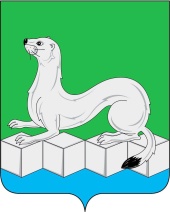 Контрольно-ревизионная комиссия Усольского муниципального районаИркутской области665479, Российская Федерация, Иркутская область, Усольский муниципальный район, Белореченское муниципальное образование, рп. Белореченский, здание 100тел./факс (839543) 3-60-39. Е-mail: dumakrk@inbox.ruКонтрольно-ревизионная комиссия Усольского муниципального районаИркутской области665479, Российская Федерация, Иркутская область, Усольский муниципальный район, Белореченское муниципальное образование, рп. Белореченский, здание 100тел./факс (839543) 3-60-39. Е-mail: dumakrk@inbox.ru___16.04.2021г.___№______60_____на №___________ от_____________Председателю Комитета по образованиюУсольского муниципального района Иркутской областиТатарниковой Н.Г.НаименованиеРешение Думы от 24.12.2019 №114Решение Думы от 31.03.2020  №127Решение Думы от 30.06.2020  №140Решение Думы от 29.09.2020 №145Решение Думы от 22.12.2020№162Бюджетная росписьИсполнение за 2020гБюджетная роспись1021908,71003281,511009944,721036724,71097926,51097926,571081236,52Уведомление о лимитах бюджетных ассигнованиях1021908,71003281,511009944,721036724,71092375,701081236,52Уведомление о бюджетных ассигнованиях1021908,71003281,511009944,721036724,71092375,701081236,52